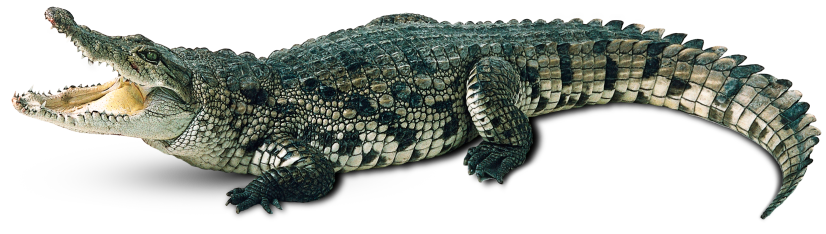 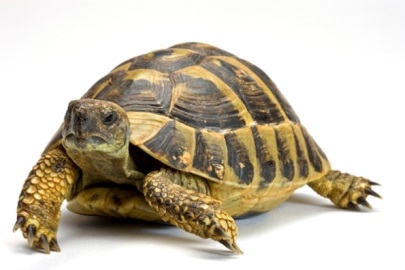 crocodiletortue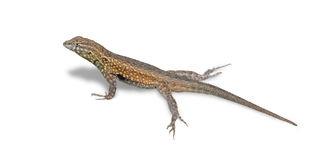 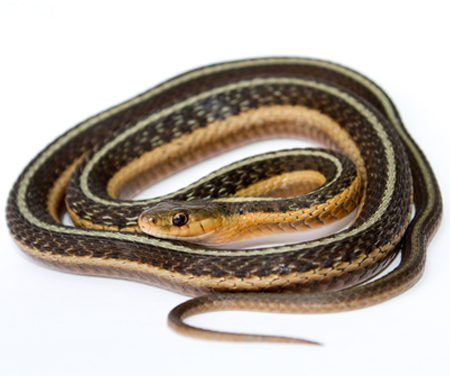 lézardserpent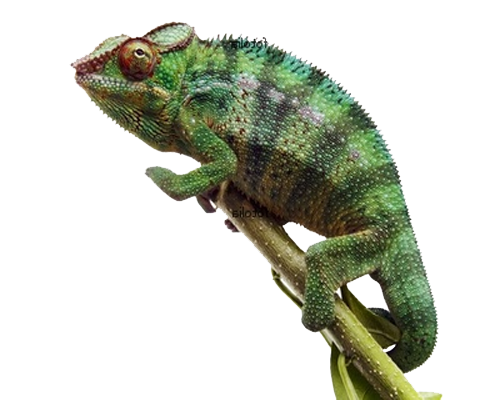 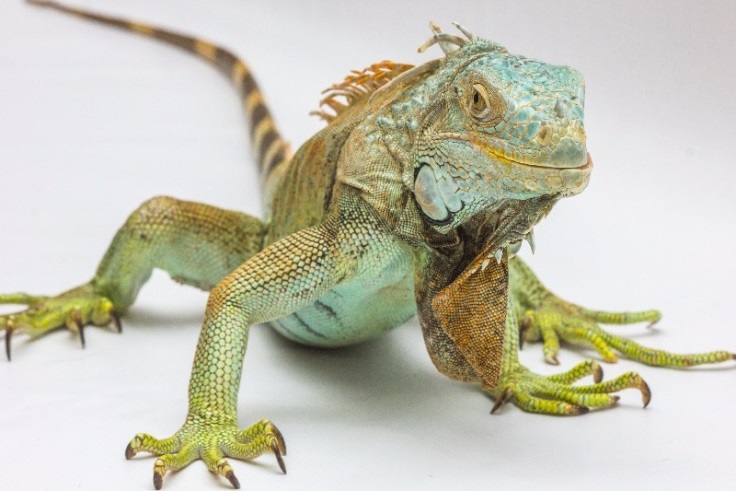 caméléoniguane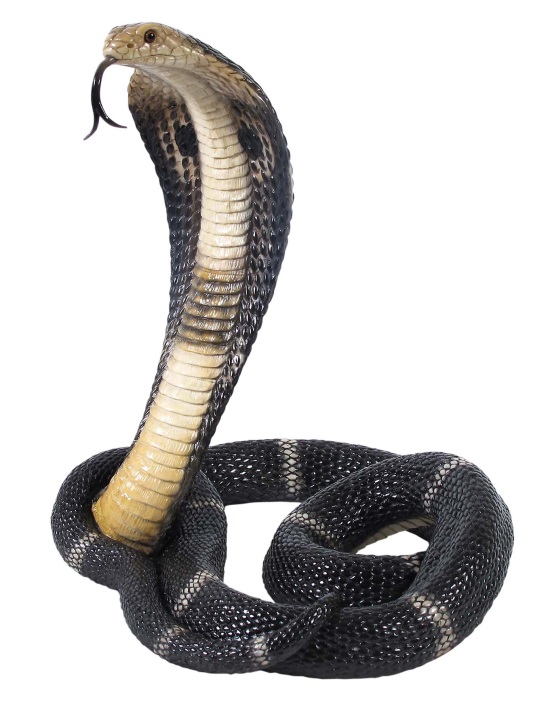 cobra